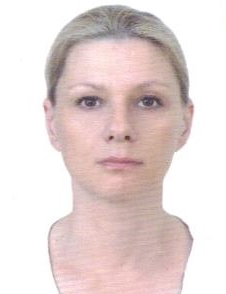 Анкета няниЕлена ВикторовнаДата рождения15.07.1972г. 43 г.ПропискаГ. Москва, м. ПолежаевскаяФактическое местопроживания  Г. Москва, м. ПолежаевскаяСемейное положениеНе замужем, дочь 6 лет, сын 9 лет и сын 25 летОбразование Опыт работыСреднее, секретарь2000 г. Москва. м. Аэропорт. г. Приходящая няня мальчику 6 лет. Сопровождение, кормление, прогулки. Оставалась с ребенком на ночь по потребности.2001 г. Полежаевская.  Няня девочке 6 лет.Выполнение тех же функций. Подготовка к школе. 2002-2006 гг. Няня девочке от 1.5 мес.  и 3 года. Полный уход, развитие по возрасту.2006-2014 гг. Няня мальчику от 1.8 лет.  Полный уход. Развитие по возрасту. Сопровождение на занятия. Чтение книг, лепка, рисование.Причина ухода- переезд работодателей.ПрофессиональныенавыкиНяня детям - полный уход. Уход за грудничком.Полный уход и развитие. Кормление, прикорм, купание, прогулки, уход за детскими вещами, игрушками, приготовление детской пищи, приготовление смесей.Приучение к горшку.Уход за детьми, присмотр, приучение к режиму дня.Знание методик развития 7 Гномов, Монтессори, кубики Зайцева.Развитие речи, моторики, заучивание стишков и песенок,Обучение счету, лепка, рисование, чтении е сказок, обучение счету, грамоте.Знакомство с окружающим миром. Привитие гигиенических навыков.Приготовление детской пищи, уход за детским гардеробом, приводит в порядок детскую комнату.Дополнительная информация Внимательная, аккуратная, добросовестная, коммуникабельная